موفق باشیدنام: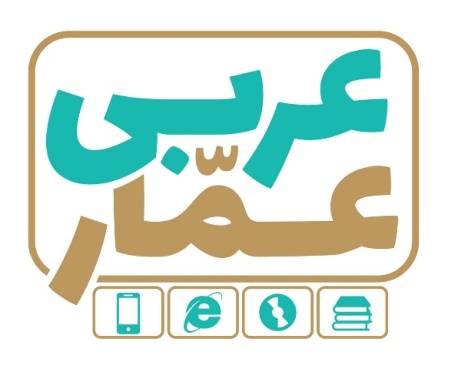 تاریخ امتحان:نام خانوادگی:ساعت برگزاری:نام دبیر طراح سوالات:خسرویمدت زمان امتحان:عربی هشتممستمر نوبت دومعربی هشتممستمر نوبت دومعربی هشتممستمر نوبت دومردیفسؤالاتسؤالاتبارم1جمله های زیر را به فارسی ترجمه کنید .الف. لا خیرَ فی قَولٍ إلّا مَعَ الفِعلِ .                     ..........................................................................ب. نحنُ ذَهَبنا أمسِ و أنتُم تَذهَبونَ غَداً .             ..........................................................................ج. هؤلاءِ اللّاعِبونَ یَلعَبون کُرَةُ القَدَمِ فی المَلعَبِ .    ..........................................................................د. «یَدُاللّه مَعَ الجماعَة ». هذا الحدیث حَولَ الإتحاد .    ..........................................................................ه.  لِلفائزِ الثّانی جائزةٌ فضّةٌ .                                 ..........................................................................و. أُمّی تَذهَبُ إلی المُستوصَفِ لِأنّها تَشعُرُ بِالصُّداعِ .     ..........................................................................ز. لایَعلَمُ مَن فی السّماواتِ و الأرضِ الغَیبَ إلّا اللّهُ .     ..........................................................................ح. نَحنُ نَلعَبُ الآنَ جَنبَ النَّهرِ مَعاً .                      ..........................................................................جمله های زیر را به فارسی ترجمه کنید .الف. لا خیرَ فی قَولٍ إلّا مَعَ الفِعلِ .                     ..........................................................................ب. نحنُ ذَهَبنا أمسِ و أنتُم تَذهَبونَ غَداً .             ..........................................................................ج. هؤلاءِ اللّاعِبونَ یَلعَبون کُرَةُ القَدَمِ فی المَلعَبِ .    ..........................................................................د. «یَدُاللّه مَعَ الجماعَة ». هذا الحدیث حَولَ الإتحاد .    ..........................................................................ه.  لِلفائزِ الثّانی جائزةٌ فضّةٌ .                                 ..........................................................................و. أُمّی تَذهَبُ إلی المُستوصَفِ لِأنّها تَشعُرُ بِالصُّداعِ .     ..........................................................................ز. لایَعلَمُ مَن فی السّماواتِ و الأرضِ الغَیبَ إلّا اللّهُ .     ..........................................................................ح. نَحنُ نَلعَبُ الآنَ جَنبَ النَّهرِ مَعاً .                      ..........................................................................6.5۲ترجمه درست را انتخاب کنید .الف . إنَّ حَوائجَ النّاسِ إلیکُم نِعمةٌ مِنَ اللّهِ .- قطعاً نیازهای مردم به شما، نعمتی از خداوند است .- قطعاً گنجینه های مردم برای شما نعمتی از پروردگار است . ب. زُملاءُکَ لَبِسوا مَلابِسَ خَریفیّةَ فَلِماذا أنتَ لاتَلبِسُ؟ - همکلاسی هایت لباس های پاییزی می پوشند پس چرا تو نپوشیدی ؟ - هم شاگردی هایت لباس های پاییزی پوشیدند پس چرا تو نپوشیدی ؟ترجمه درست را انتخاب کنید .الف . إنَّ حَوائجَ النّاسِ إلیکُم نِعمةٌ مِنَ اللّهِ .- قطعاً نیازهای مردم به شما، نعمتی از خداوند است .- قطعاً گنجینه های مردم برای شما نعمتی از پروردگار است . ب. زُملاءُکَ لَبِسوا مَلابِسَ خَریفیّةَ فَلِماذا أنتَ لاتَلبِسُ؟ - همکلاسی هایت لباس های پاییزی می پوشند پس چرا تو نپوشیدی ؟ - هم شاگردی هایت لباس های پاییزی پوشیدند پس چرا تو نپوشیدی ؟0.5۳کلمات مشخص شده را به فارسی ترجمه کنید .الف. الحُضور فی ساحةِ المدرسةِ فی السّاعَةِ السّابعَةِ صباحاً.    ........................        ........................        ب. أیّها الفَلّاحونَ ، أَلا تَجمَعونَ الفواکِهَ لِلبَیعِ ؟                 ........................        ........................        کلمات مشخص شده را به فارسی ترجمه کنید .الف. الحُضور فی ساحةِ المدرسةِ فی السّاعَةِ السّابعَةِ صباحاً.    ........................        ........................        ب. أیّها الفَلّاحونَ ، أَلا تَجمَعونَ الفواکِهَ لِلبَیعِ ؟                 ........................        ........................        1۴نام هر تصویر را به عربی بنویسید .          ( حُبوب ، تَمر ، حافِلة ، خاتَم )نام هر تصویر را به عربی بنویسید .          ( حُبوب ، تَمر ، حافِلة ، خاتَم )0.5۴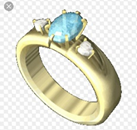 ........................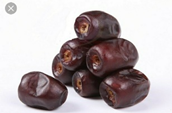 ........................0.55در هر مجموعه کلمه ناهماهنگ را مشخص کنید.الف. أخضر                     - أزرق                     - أبیض                     - أفضل                      ب. مائدة                       - أسنان                     - مَعجونُ أسنان                     - فِرشاة                     ج. خامِس                     - سابِع                     - أحمَر                     - سادِس                      د. الشَّهر                        - السَّنة                     - الفِضَّة                     - الأُسبوع                        در هر مجموعه کلمه ناهماهنگ را مشخص کنید.الف. أخضر                     - أزرق                     - أبیض                     - أفضل                      ب. مائدة                       - أسنان                     - مَعجونُ أسنان                     - فِرشاة                     ج. خامِس                     - سابِع                     - أحمَر                     - سادِس                      د. الشَّهر                        - السَّنة                     - الفِضَّة                     - الأُسبوع                        16در جملات زیر فعل های ماضی و مضارع را مشخص کنید.الف . رأیتُ النّاسَ یَدخُلونَ فی دین اللّه أفواجاً .     ........................        ب. الأُختانِ سَمِعتا کَلامَ الوالِدِ و هُما تَعملانِ بِهِ .     ........................        ........................        ج. عِندَنا طَعامٌ کثیرٌ نَأکُلُه .                          ........................        در جملات زیر فعل های ماضی و مضارع را مشخص کنید.الف . رأیتُ النّاسَ یَدخُلونَ فی دین اللّه أفواجاً .     ........................        ب. الأُختانِ سَمِعتا کَلامَ الوالِدِ و هُما تَعملانِ بِهِ .     ........................        ........................        ج. عِندَنا طَعامٌ کثیرٌ نَأکُلُه .                          ........................        17در جاهای خالی فعل ماضی و مضارع مناسب بنویسید.الف . ماذا تَفعَلُ ؟ ........................ عَن مفتاح الغُرفَةِ .                           تَبحَثُ                  أَبحَثُب. أیَّتها البَناتُ ، هل ........................ إلی السَّفرَةِ العلمیّة ِ؟                     تَذهَبنَ                 تَذهَبانِج. هؤلاءِ الفَلّاحونَ ........................ الرُّزَّ فی الصَّیفِ .                         حَصَدوا                 یَحصُدنَد. هیَ ........................ البابَ قَبلَ ساعَتَینِ.                                      تَطرُقُ                  طَرَقَته. هَل ........................ تِلکَ المُدَرِّسیةَ یا أُختی؟                                 تَعرِفُ                  تَعرِفینَر. ماذا رَفَعَ الفائزانِ ؟ هُما ........................ جوائِزَهُما .                             رَفَعا                    رَفَعَتادر جاهای خالی فعل ماضی و مضارع مناسب بنویسید.الف . ماذا تَفعَلُ ؟ ........................ عَن مفتاح الغُرفَةِ .                           تَبحَثُ                  أَبحَثُب. أیَّتها البَناتُ ، هل ........................ إلی السَّفرَةِ العلمیّة ِ؟                     تَذهَبنَ                 تَذهَبانِج. هؤلاءِ الفَلّاحونَ ........................ الرُّزَّ فی الصَّیفِ .                         حَصَدوا                 یَحصُدنَد. هیَ ........................ البابَ قَبلَ ساعَتَینِ.                                      تَطرُقُ                  طَرَقَته. هَل ........................ تِلکَ المُدَرِّسیةَ یا أُختی؟                                 تَعرِفُ                  تَعرِفینَر. ماذا رَفَعَ الفائزانِ ؟ هُما ........................ جوائِزَهُما .                             رَفَعا                    رَفَعَتا1.58موارد خواسته شده را بنویسید.الف. مفرد « بَساتین » : ........................         ب. مترادف « خَطایا » : ........................ج. ماضی « تَخرُجنَ » : ........................          د. متضاد « یَحزُنُ » : ........................موارد خواسته شده را بنویسید.الف. مفرد « بَساتین » : ........................         ب. مترادف « خَطایا » : ........................ج. ماضی « تَخرُجنَ » : ........................          د. متضاد « یَحزُنُ » : ........................19ستون الف را به کلمات مرتبط در ستون ب وصل کنید . (یک کلمه اضافی است)ستون الف را به کلمات مرتبط در ستون ب وصل کنید . (یک کلمه اضافی است)۱10به سوالات زیر پاسخ کوتاه دهید.الف . نَحنُ فی اَیّ فصلٍ الآن ؟             ........................ب. مَتی نَذهَبُ إلی صلاةِ الجُمعَةِ ؟         ........................ج. اَیّ بَحرٍ فی شمال ایران ؟               ........................د. إلی أینَ ذَهَبتِ فی أیّامِ نوروز ؟          ........................به سوالات زیر پاسخ کوتاه دهید.الف . نَحنُ فی اَیّ فصلٍ الآن ؟             ........................ب. مَتی نَذهَبُ إلی صلاةِ الجُمعَةِ ؟         ........................ج. اَیّ بَحرٍ فی شمال ایران ؟               ........................د. إلی أینَ ذَهَبتِ فی أیّامِ نوروز ؟          ........................۱